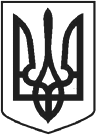 ЧОРТКІВСЬКА МІСЬКА РАДА_______________________ СЕСІЯ ВОСЬМОГО СКЛИКАННЯПРОЄКТ  РІШЕННЯ___ _____________ 2021 РОКУм. ЧортківПро затвердження звіту про виконання Горішньовигнанськогосільського бюджету за 2020 рікКеруючись пунктом 23 частини 1 статті 26 Закону України «Про місцеве самоврядування в Україні», частиною четвертою статті 80 Бюджетного кодексу України, міська радаВИРІШИЛА:1. Затвердити звіт про виконання Горішньовигнанського сільського бюджету за 2020 рік згідно додатків:загальний  фондза доходами                        в сумі                          1 833,1 тис. грн.за видатками                       в сумі                          2 352,8 тис. грн. 2. Контроль за виконанням рішення покласти на постійну комісію з бюджетно-фінансових, економічних питань, комунального майна та інвестицій.Міський голова                                                  Володимир ШМАТЬКОЯ. ДзиндраІ. ГуйванУ. Мельничук